                                           Новогодний утренник  5-7 кл.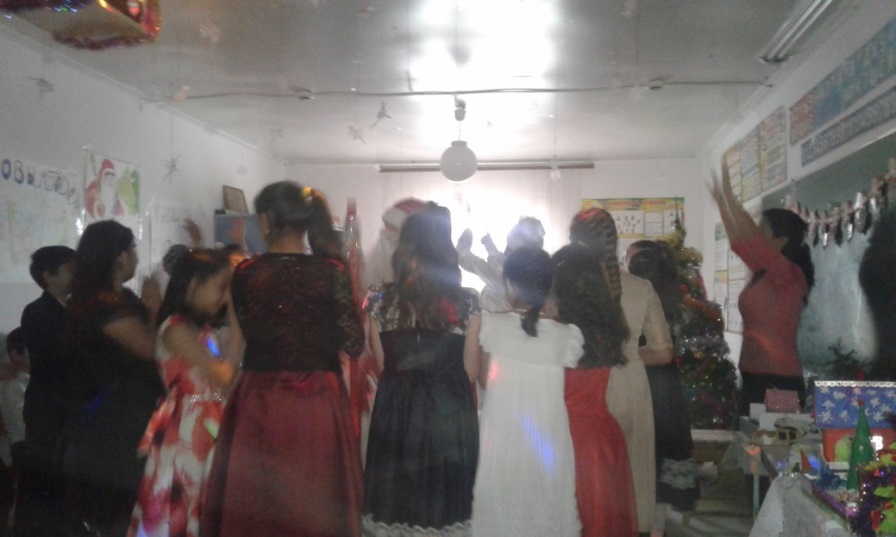 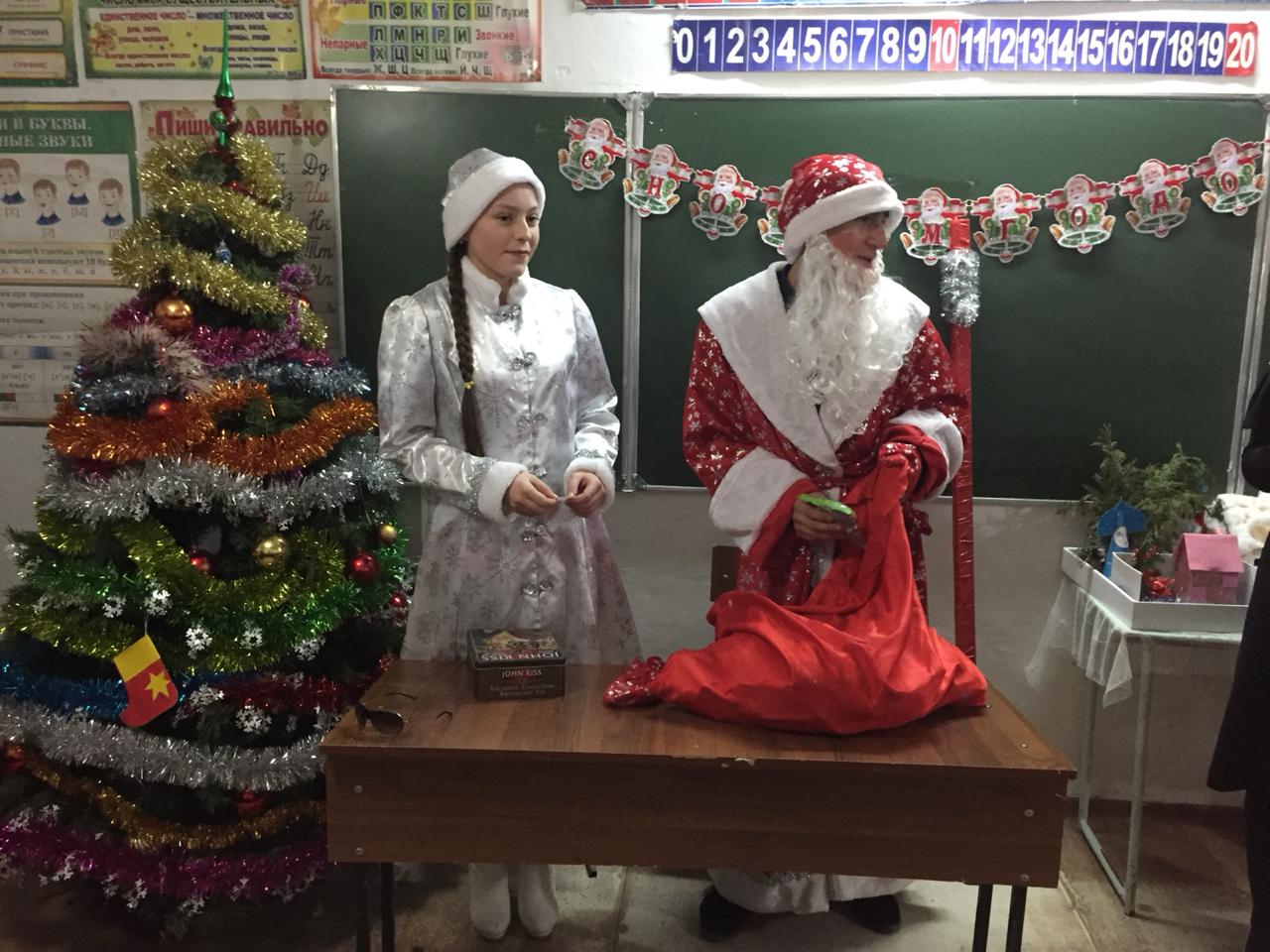 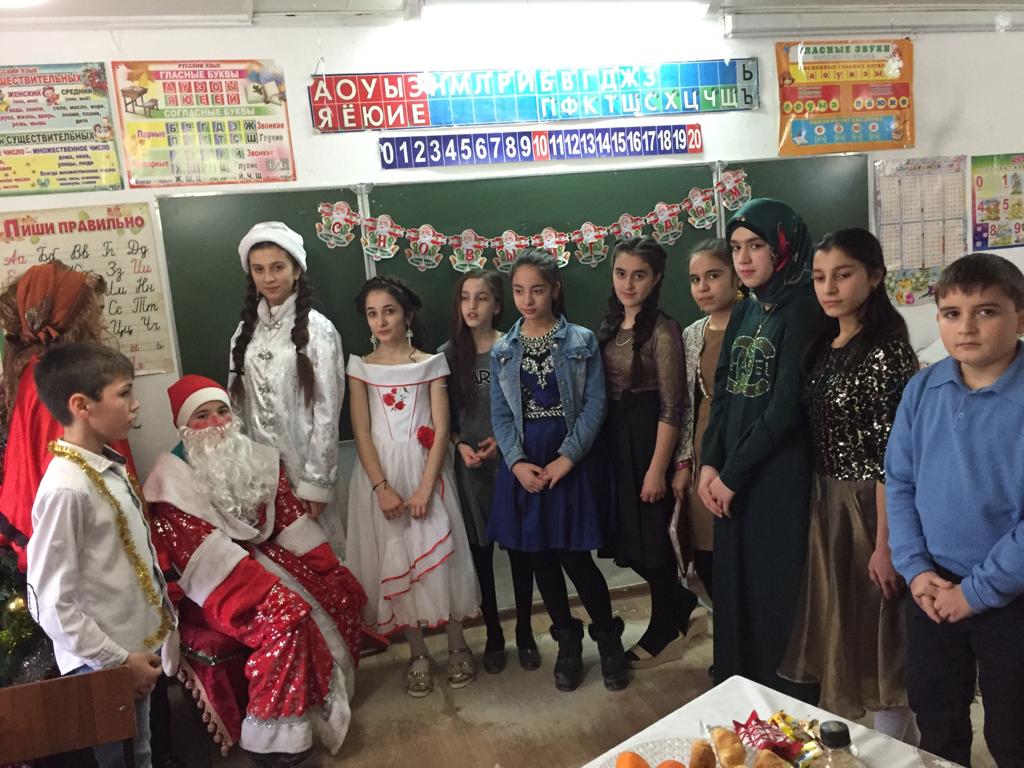 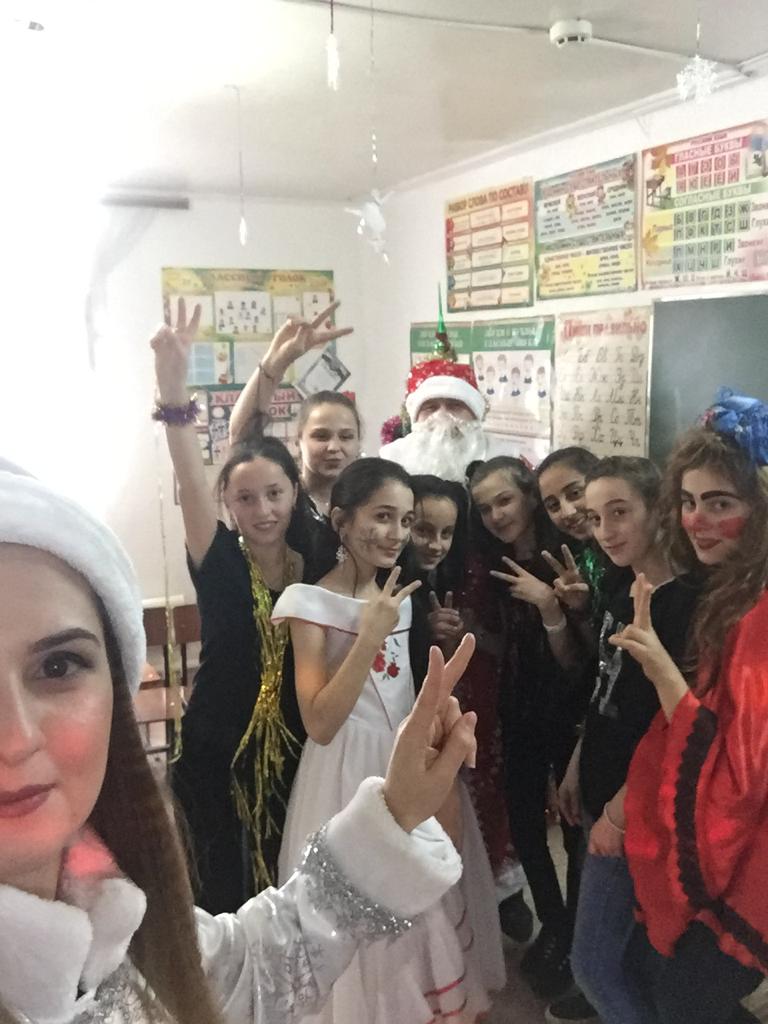 